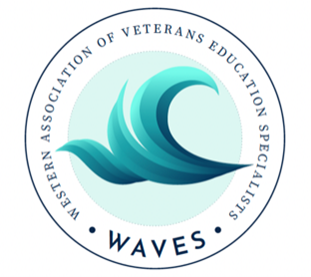 WAVES 2024 – Harrah’s Resort Atlantic CityAgenda (Tentative)WIFI and Password (TBA) Monday, July 15, 20241:00 – 5:00 PM	Registration6:00 – 8:00 PM	President’s ReceptionTuesday, July 16, 20247:00 – 8:30 AM	Breakfast Refreshments7:00 AM – 5:00 PM	Registration 8:30 – 9:00 AM	WAVES Welcome, Chris Henthorn, WAVES President		The Star-Spangled Banner, Tracy Copeland, Past-President 		Pledge of Allegiance, Jason Garcia, WAVES 1st VP		Introduction of Board Members, National Training Team-Schools (NTT-S), SAA’s, 		 Chris Henthorn, WAVES President9:00 – 9:30 AM	Muskogee RPO Updates		(General Session)9:30 – 10:00 AM	Break 10:00 – 11:30 AM 	SAA – Up-dates and Overview of “The Uniform Application” 11:30 – 1:00 PM 	Lunch provided  1:00 – 3:30 PM	(Breakout Sessions – Select one to attend) 		New SCO Training* – Sharon Coverdell, VA National Training Team		Advanced SCO Training* – Traveon Ward Sr., VA National Training Team	 							Certification Process for NCDs* – Brittany Tennant, VA National Training Team3:30 – 4:00 PM	Refreshment Break4:00 – 5:00 PM		(Q&A – Breakout Sessions - Select one to attend)			New SCO Training* – Sharon Coverdell, VA National Training Team			Advanced SCO Training* – Traveon Ward Sr., VA National Training Team 			Certification Process for NCDs* – Brittany Tennant, VA National Training TeamWednesday, July 17, 20247:00 – 8:30 AM	Breakfast Refreshments7:00 AM – 12:00 PM	Registration 8:30 – 9:30 AM	Student Veterans of America – Jared Lyon, SVA National President, and CEO		(General Session)9:30 – 10:30 AM	VA Central Office/Federal Updates* – Joseph Garcia, Executive Director, VBA 			Education Service		(General Session) 10:30 – 11:00 AM	Break11:00 – 12:00 PM	VA Central Office Q&A*			(General Session)12:00 – 1:30 PM	Lunch on your own1:30 – 3:00 PM	(Breakout Sessions – Select one to attend)			Enrollment Manager (TBD)  			VA Work Study – Courtney White, VA National Training Team  			Tungsten – Geoff Line, Tungsten Network  			All State Approving Agencies Panel3:00 – 3:30 PM	Refreshment Break3:30 – 5:00 PM	(Breakout Sessions – Select one to attend)			Enrollment Manager (TBD)			VA Work Study – Courtney White, VA National Training Team  			Tungsten – Geoff Line, Tungsten Network			All State Approving Agencies Panel6:30 – 8:30 PM 	President’s Dinner and AwardsThursday, July 18, 20247:00 – 8:00 AM	Breakfast Refreshments8:00 – 8:30 AM	WAVES Business Meeting – Chris Henthorn, WAVES President			(General Session)8:30 – 10:00 AM	VR&E 			(General Session) 10:00 – 10:30 AM	Break  10:30 - 12	:00 PM 	Debt Management Center* - Julie Lawrence, Chief of Operations, Treasury, 				Education, External Relations			(General Session)	12:00 – 1:30 PM	Lunch provided1:30 – 3:00 PM	(Breakout Sessions – Select one to attend)			Ed. Benefits w/ Yellow Ribbon – Chelsea Jackson, VA National Training Team  			Compliance Surveys – Heather Cates, VA National Training Team   			SCO Workshop (Topic TBA)3:00 – 3:30 PM	Refreshment Break 3:30 PM – 5:00 PM	(Breakout Sessions – Select one to attend)			Ed. Benefits w/ Yellow Ribbon – Chelsea Jackson, VA National Training Team  			Compliance Surveys – Heather Cates, VA National Training Team   			SCO Workshop (Topic TBA)* Session counts toward SCO Annual Training requirement. Will be available to certify on the SCO training Portal post-conference.Agenda is tentative (as of 4/23/2024). Meeting rooms to be announced.Thank you for attending WAVES 2024, have a safe trip home. Follow us on LinkedIn at https://www.linkedin.com/company/western-association-of-veterans-education-specialists/